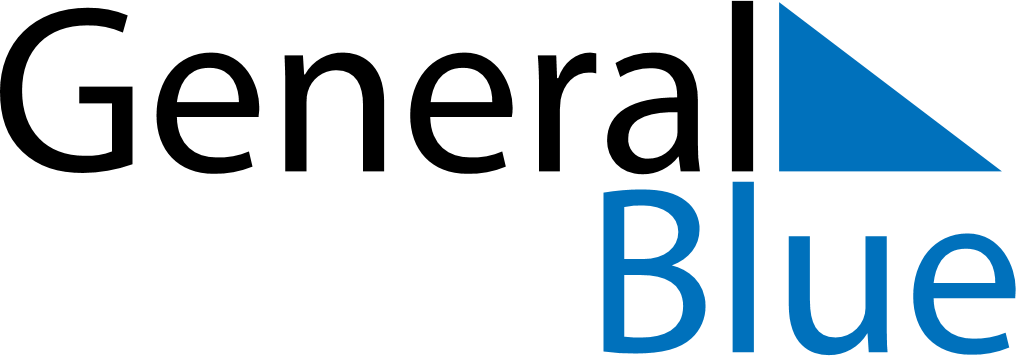 November 2024November 2024November 2024November 2024November 2024November 2024Mobaye, Basse-Kotto, Central African RepublicMobaye, Basse-Kotto, Central African RepublicMobaye, Basse-Kotto, Central African RepublicMobaye, Basse-Kotto, Central African RepublicMobaye, Basse-Kotto, Central African RepublicMobaye, Basse-Kotto, Central African RepublicSunday Monday Tuesday Wednesday Thursday Friday Saturday 1 2 Sunrise: 5:19 AM Sunset: 5:17 PM Daylight: 11 hours and 57 minutes. Sunrise: 5:19 AM Sunset: 5:17 PM Daylight: 11 hours and 57 minutes. 3 4 5 6 7 8 9 Sunrise: 5:20 AM Sunset: 5:17 PM Daylight: 11 hours and 57 minutes. Sunrise: 5:20 AM Sunset: 5:17 PM Daylight: 11 hours and 57 minutes. Sunrise: 5:20 AM Sunset: 5:17 PM Daylight: 11 hours and 57 minutes. Sunrise: 5:20 AM Sunset: 5:17 PM Daylight: 11 hours and 56 minutes. Sunrise: 5:20 AM Sunset: 5:17 PM Daylight: 11 hours and 56 minutes. Sunrise: 5:20 AM Sunset: 5:17 PM Daylight: 11 hours and 56 minutes. Sunrise: 5:20 AM Sunset: 5:17 PM Daylight: 11 hours and 56 minutes. 10 11 12 13 14 15 16 Sunrise: 5:21 AM Sunset: 5:17 PM Daylight: 11 hours and 56 minutes. Sunrise: 5:21 AM Sunset: 5:17 PM Daylight: 11 hours and 56 minutes. Sunrise: 5:21 AM Sunset: 5:17 PM Daylight: 11 hours and 55 minutes. Sunrise: 5:21 AM Sunset: 5:17 PM Daylight: 11 hours and 55 minutes. Sunrise: 5:21 AM Sunset: 5:17 PM Daylight: 11 hours and 55 minutes. Sunrise: 5:22 AM Sunset: 5:17 PM Daylight: 11 hours and 55 minutes. Sunrise: 5:22 AM Sunset: 5:17 PM Daylight: 11 hours and 55 minutes. 17 18 19 20 21 22 23 Sunrise: 5:22 AM Sunset: 5:17 PM Daylight: 11 hours and 55 minutes. Sunrise: 5:22 AM Sunset: 5:17 PM Daylight: 11 hours and 54 minutes. Sunrise: 5:23 AM Sunset: 5:18 PM Daylight: 11 hours and 54 minutes. Sunrise: 5:23 AM Sunset: 5:18 PM Daylight: 11 hours and 54 minutes. Sunrise: 5:23 AM Sunset: 5:18 PM Daylight: 11 hours and 54 minutes. Sunrise: 5:24 AM Sunset: 5:18 PM Daylight: 11 hours and 54 minutes. Sunrise: 5:24 AM Sunset: 5:18 PM Daylight: 11 hours and 54 minutes. 24 25 26 27 28 29 30 Sunrise: 5:24 AM Sunset: 5:19 PM Daylight: 11 hours and 54 minutes. Sunrise: 5:25 AM Sunset: 5:19 PM Daylight: 11 hours and 54 minutes. Sunrise: 5:25 AM Sunset: 5:19 PM Daylight: 11 hours and 53 minutes. Sunrise: 5:26 AM Sunset: 5:19 PM Daylight: 11 hours and 53 minutes. Sunrise: 5:26 AM Sunset: 5:20 PM Daylight: 11 hours and 53 minutes. Sunrise: 5:26 AM Sunset: 5:20 PM Daylight: 11 hours and 53 minutes. Sunrise: 5:27 AM Sunset: 5:20 PM Daylight: 11 hours and 53 minutes. 